Activity Guide 4- SRO Approval and PushbackAs SRO SRO PushbackStepStep DescriptionWhen the FRO submits the Application to SRO, SRO will receive an email.Login to Inspira with Username and Passwordhttps://hcmunattrn.opc.oracleoutsourcing.com/psp/UNATHTRN/?cmd=login&languageCd=ENG&Go to Main menu >> Recruit and Manage staff >> Manage My Staff >> Sabbatical leave programme >> Review Applications.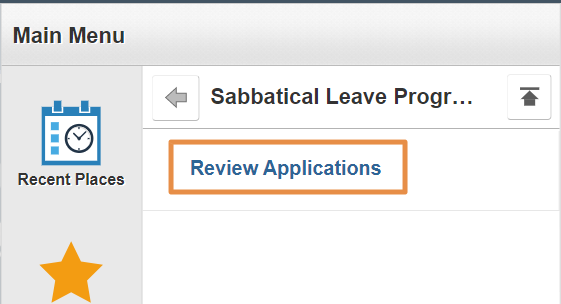 Select the required application from the list.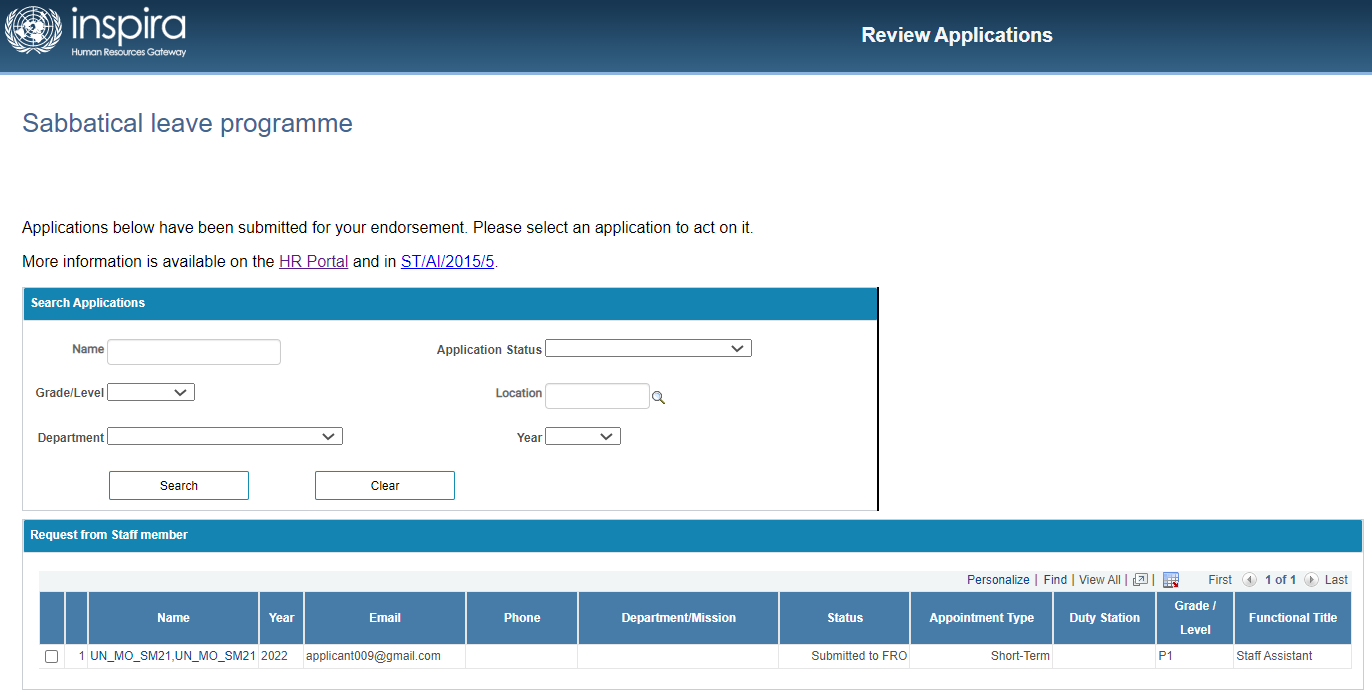 SRO can review all details of application, namely: Personal informationBackgroundProposalAttachment Review & SubmitReview the Application and navigate to Second Reporting Officer section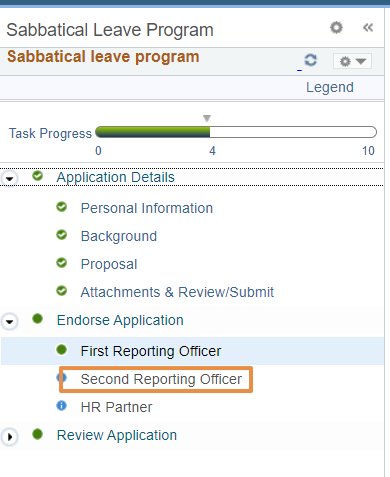 Staff Member Details section,Following fields of Staff Member Details are editable by SRO for both (external and internal applicant) by clicking “Edit Personal Data” linkTelephoneDate of entry on duty (SecretariatDate of entry on duty (present duty station) Functional titleCategory / level Type of appointment Contract expirationDepartment / office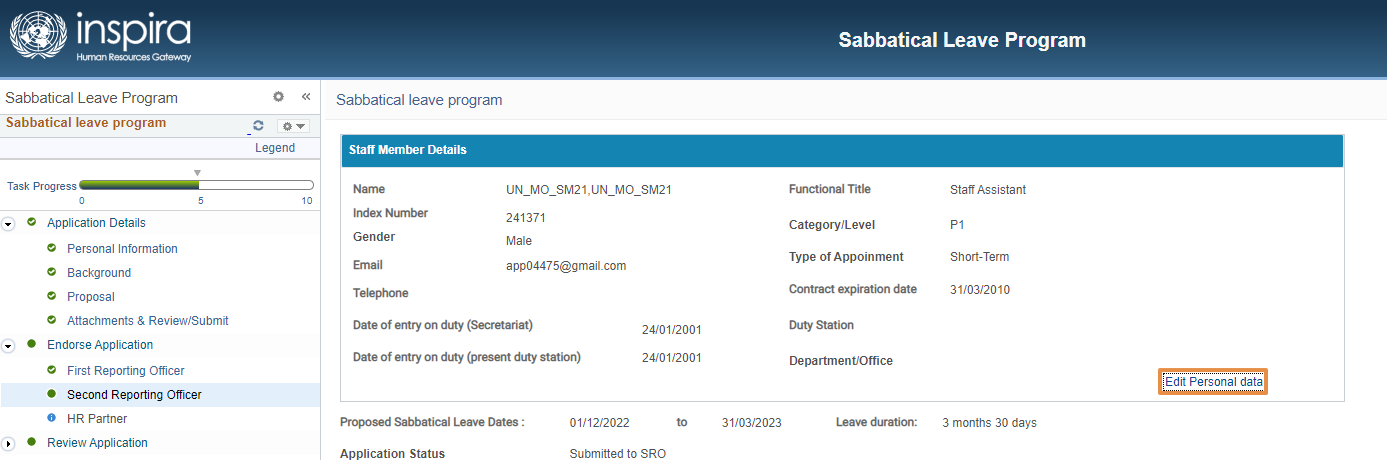 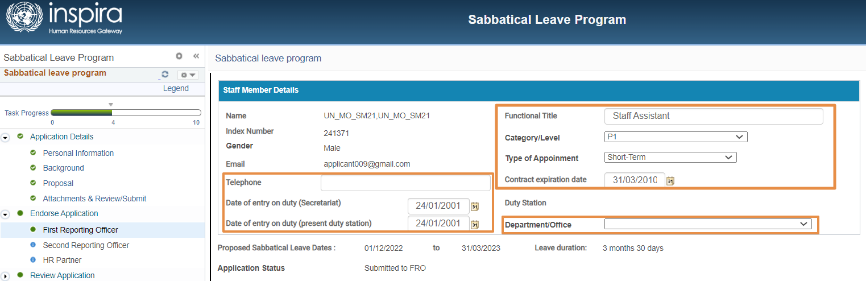 Attachments: Make Attachments, if required.SRO is allowed to attach new files as well. However, SRO will not be able to delete any existing files uploaded by other users.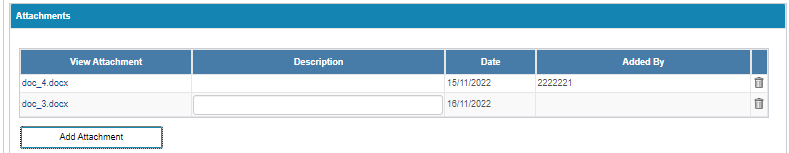 FRO and SRO information will not be editableIf required, HR Partner can be changed here. 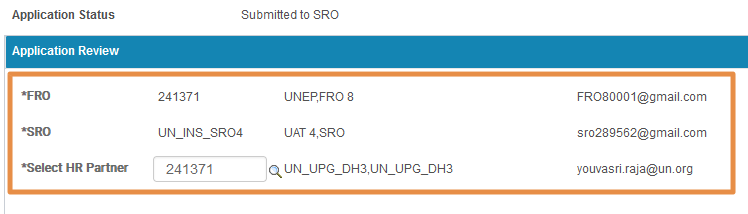 SRO to Submit to HRSelect Action as “Submitted to HR partner”Click Submit.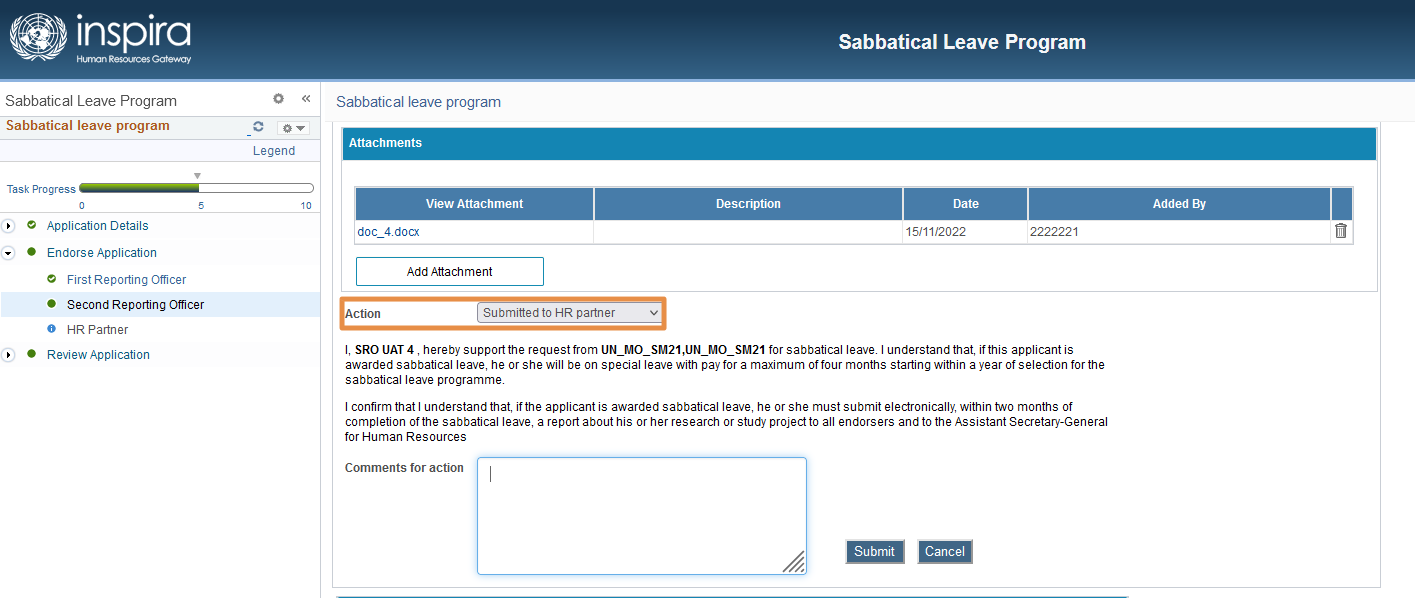 IF the SRO or HR is changed by the SRO then while submitting an alert will be shownClick “Yes” to proceed with submission.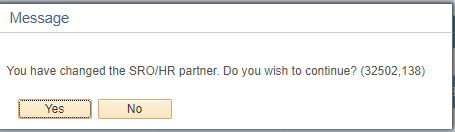 An email will be triggered to HR Partner on SRO’s submission.Now, the Application status will be changed to “Submitted to HR Partner”.StepStep DescriptionLogin to Inspira with Username and Passwordhttps://hcmunattrn.opc.oracleoutsourcing.com/psp/UNATHTRN/?cmd=login&languageCd=ENG&Go to Main menu >> Recruit and Manage staff >> Manage My Staff >> Sabbatical leave programme >> Review Applications.Select the required application from the list.Review the Application and navigate to Second Reporting Officer sectionSRO Pushback to ApplicantAction must be selected from the dropdown as “Pushback to Applicant”Comments are mandatory.Click Submit.Confirmation message will appear. Click “Yes”Email notification will be triggered to “Applicant”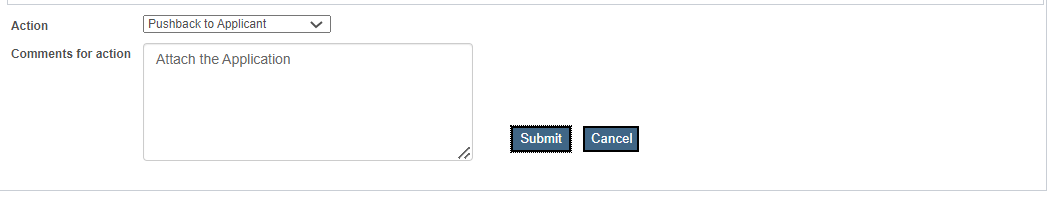 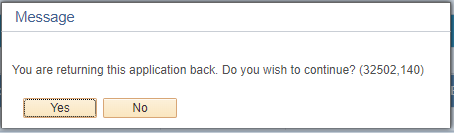 SRO Pushback to FROSelect Action as “Pushback to FRO” from the dropdownEnter the CommentsClick Submit.Confirmation message appear, click “Yes”Email notification will be triggered to “FRO”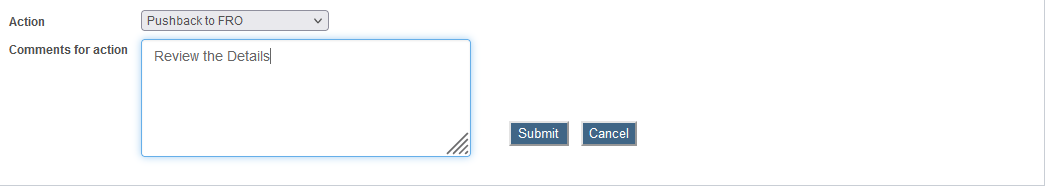 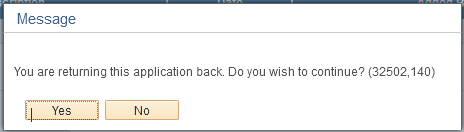 